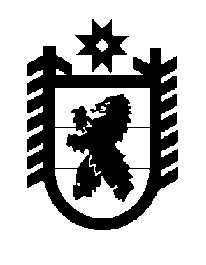 Российская Федерация Республика Карелия    ПРАВИТЕЛЬСТВО РЕСПУБЛИКИ КАРЕЛИЯРАСПОРЯЖЕНИЕот  24 декабря 2015 года № 814р-Пг. Петрозаводск В целях реализации Инвестиционной стратегии Республики Карелия на период до 2025 года, утвержденной распоряжением Главы Республики Карелия от 20 августа 2015 года № 290-р:1. Утвердить прилагаемые мероприятия на 2016-2017 годы по реализации Инвестиционной стратегии Республики Карелия на период до 2025 года (далее – мероприятия).2. Определить ответственным исполнителем за подготовку информации о ходе выполнения мероприятий Министерство экономического развития Республики Карелия.3. Соисполнителям представлять информацию в Министерство экономического развития Республики Карелия о ходе выполнения мероприятий ежегодно в срок до 20 июля и 20 января. 4. Министерству экономического развития Республики Карелия представлять информацию о ходе выполнения мероприятий в Правительство Республики Карелия до 20-го числа второго месяца, следующего за отчетным полугодием.            ГлаваРеспублики  Карелия                                                              А.П. ХудилайненУтверждены распоряжением Правительства Республики Карелияот 24 декабря 2015 года № 814р-ПМЕРОПРИЯТИЯна 2016-2017 годы по реализации Инвестиционной стратегии Республики Карелия на период до 2025 года___________________№п/пМероприятиеСрок исполненияИсполнитель12341.Проработка вопроса о сохранении пониженных налоговых ставок налога на прибыль и налога на имущество для организаций, реализующих инвестиционные проекты и приоритетные инвестиционные проекты 2016-2017 годыМинистерство финансов Республики Карелия;Министерство экономического развития Республики Карелия2.Разработка проекта закона Республики Карелия о внесении изменений в Закон Республики Карелия от 30 декабря 1999 года № 384-ЗРК «О налогах (ставках налогов) на территории Республики Карелия», в части установления пониженных налоговых ставок налога на прибыль и налога на имущество организаций для резидентов индустриальных парков и управляющих компаний индустриальных парков2016 годМинистерство финансов Республики Карелия;Министерство экономического развития Республики Карелия3.Разработка проекта закона Республики Карелия о внесении изменений в Закон Республики Карелия от 30 декабря 1999 года № 384-ЗРК «О налогах (ставках налогов) на территории Республики Карелия» в части установления пониженных налоговых ставок налога на прибыль и налога на имущество организаций для резидентов территорий опережающего социально-экономического развития2016 год Министерство финансов Республики Карелия;Министерство экономического развития Республики Карелия12344.Разработка проекта закона Республики Карелия о внесении изменений в Закон Республики Карелия от 5 марта 2013 года № 1687-ЗРК  «О государ-ственной поддержке инвестиционной деятельности в Республике Карелия» в связи с вступлением в силу Федерального закона от 31 декабря 2014 года № 488-ФЗ «О промышленной политике в Российской Федерации» до 30 июня2016 годаМинистерство экономического развития Республики Карелия5.Разработка проекта закона Республики Карелия о признании утратившим силу Закона Республики Карелия от 5 декабря 2011 года № 1568-ЗРК «Об участии Республики Карелия в проектах государственно-частного партнерства» до 30 июня2016 годаМинистерство экономического развития Республики Карелия6.Разработка проектов нормативных правовых актов Республики Карелия, затрагивающих вопросы функционирования территорий опережающего социально-экономического развития 2016-2017 годыМинистерство экономического развития Республики Карелия7.Разработка проектов нормативных правовых актов Республики Карелия, затрагивающих вопросы функционирования зон территориального развития 2016-2017 годыМинистерство экономического развития Республики Карелия8.Разработка проектов нормативных правовых актов Республики Карелия по созданию условий для функционирования индустриальных парков 2016-2017 годыМинистерство экономического развития Республики Карелия9.Разработка проекта «дорожной карты»  Республики Карелия по внедрению лучших практик национального рейтинга состояния инвестиционного климата в субъектах Российской Федерации до 30 июня2016 годаМинистерство экономического развития Республики Карелия; проектный офис Республики Карелия по внедрению лучших практик национального рейтинга состояния инвестиционного климата в субъектах Российской Федерации 123410.Разработка проектов нормативных правовых актов Республики Карелия по вопросам реализации государственно-частного партнерства 2016-2017 годыМинистерство экономического развития Республики Карелия11.Разработка проекта распоряжения Главы Республики Карелия  о внесении изменений в Инвестиционную стратегию Республики Карелия на период до 2025 года, утвержденную  распоряжением Главы Республики Карелия от 20 августа 2015 года № 290-р 2016-2017 годыМинистерство экономического развития Республики Карелия12.Разработка проектов постановлений Правительства  Республики Карелия о внесении изменений в регламент сопровождения инвестиционных проектов,  реализуемых и (или) планируемых к реализации на территории Республики Карелия, утвержденный постановлением Правительства Республики Карелия от 26 декабря 2014 года № 415-П 2016-2017 годыМинистерство экономического развития Республики Карелия;открытое акционерное общество «Корпорация развития Республики Карелия» (по согласованию);Министерство строительства, жилищно-коммунального хозяйства и энергетики Республики Карелия;Министерство по природопользованию и экологии Республики Карелия;Министерство сельского, рыбного и охотничьего хозяйства Республики Карелия;Министерство по делам молодежи, физической культуре и спорту Республики Карелия;Министерство культуры 1234Республики Карелия;Государственный комитет Республики Карелия по транспорту     13.Разработка проекта распоряжения Правительства Республики Карелия  об утверждении мероприятий на 2018-2019 годы по реализации Инвестиционной стратегии Республики Карелия на период до 2025 годавторое полугодие 2017 года Министерство экономического развития Республики Карелия14.Подготовка и участие в заключении соглашений, протоколов о намере-ниях между Правительством Республики Карелия и инвесторами о взаимодействии и сотрудничестве при реализации инвестиционных проектов 2016-2017 годыМинистерство здравоохранения и социального развития Республики Карелия;Министерство культуры Республики Карелия;Министерство образования Республики Карелия;Министерство по природопользованию и экологии Республики Карелия;Министерство сельского, рыбного и охотничьего хозяйства Республики Карелия;Министерство труда и занятости Республики Карелия;Министерство финансов Республики Карелия;Министерство экономического развития Республики Карелия;1234Министерство по делам молодежи, физической культуре и спорту Республики Карелия;Министерство Республики Карелия по вопросам национальной политики, связям с общественными, религиозными объединениями и средствами массовой информации;Министерство строительства, жилищно-коммунального хозяйства и энергетики Республики Карелия;Государственный комитет Республики Карелия по взаимодействию с органами местного самоуправления;Государственный комитет Республики Карелия по развитию информационно-коммуникационных технологий;Государственный комитет Республики Карелия по управлению государственным имуществом и организации закупок;Государственный комитет 1234Республики Карелия по ценам и тарифам;Государственный комитет Республики Карелия по транспорту(далее – органы исполнительной власти Республики Карелия)15.Взаимодействие органов исполнительной власти Республики Карелия с федеральными органами исполнительной власти по вопросам реализации государственных программ и федеральной адресной инвестиционной программы 2016-2017 годыорганы исполнительной власти Республики Карелия16.Реализация подпрограммы 1 «Формирование благоприятной инвести-ционной среды» государственной программы Республики Карелия «Экономическое развитие и инновационная экономикаРеспублики Карелия», утвержденной постановлением Правительства Республики Карелия от 3 марта 2014 года № 49-П 2016-2017 годыМинистерство экономического развития Республики Карелия17.Обеспечение деятельности Совета по улучшению инвестиционного климата в Республике Карелия2016-2017 годыМинистерство экономического развития Республики Карелия18.Обеспечение деятельности Межведомственной комиссии по размещению и развитию производительных сил на территории Республики Карелия2016-2017 годыМинистерство экономического развития Республики Карелия19.Обеспечение деятельности рабочей группы по содействию в привлечении инвестиций в экономику Республики Карелия2016-2017 годыМинистерство экономического развития Республики Карелия20.Обеспечение деятельности рабочей группы по реализации мероприятий по формированию промышленных площадок, в том числе по обеспечению их 2016-2017 годыМинистерство экономического развития Республики Карелия1234необходимой инфраструктурой и энергетическими мощностями, предназначенных для создания индустриальных парков в городах Петрозаводске, Костомукше, Кондопоге и поселке городского типа Вяртсиля21.Обеспечение деятельности рабочей группы по оказанию содействия в реализации проектов комплексных инвестиционных планов модернизации монопрофильных муниципальных образований Республики Карелия2016-2017 годыМинистерство экономического развития Республики Карелия22.Обеспечение деятельности Проектного офиса в форме временной межведомственной рабочей группы по внедрению Стандарта деятельности по обеспечению благоприятного инвестиционного климата в Республике Карелия2016-2017 годыМинистерство экономического развития Республики Карелия; Проектный офис в форме временной межведомственной рабочей группы по внедрению Стандарта деятельности по обеспечению благоприятного инвестиционного климата в Республике Карелия23.Обеспечение деятельности проектного офиса Республики Карелия по внедрению лучших практик национального рейтинга состояния инвестиционного климата в субъектах Российской Федерации 2016-2017 годыМинистерство экономического развития Республики Карелия, проектный офис Республики Карелия по внедрению лучших практик национального рейтинга состояния инвестиционного климата в субъектах Российской Федерации 24.Реализация «дорожной карты» Республики Карелия по внедрению лучших практик национального рейтинга состояния инвестиционного климата в 2016-2017 годыМинистерство экономического развития Республики Карелия; 1234субъектах Российской Федерациипроектный офис Республики Карелия по внедрению лучших практик национального рейтинга состояния инвестиционного климата в субъектах Российской Федерации25.Создание условий  для функционирования  индустриальных парков2016-2017 годыорганы исполнительной власти Республики Карелия;органы местного самоуправления муниципальных районов и городских округов в Республике Карелия (по согласованию)26.Создание условий  для функционирования  территорий опережающего социально-экономического развития 2016-2017 годыМинистерство экономического развития Республики Карелия,Министерство финансов Республики Карелия; органы местного самоуправления монопрофильных муниципаль-ных образований в Республике Карелия:Сегежского городского поселения, Надвоицкого городского поселения, Вяртсильского городского поселения, Лахденпохского городского поселения,1234Питкярантского городского поселения, Пудожского городского поселения,Пиндушского городского поселения, Кондопожского городского поселения, Костомукшского городского округа, Суоярвского городского поселения, Муезерского городского поселения (по согласованию)27.Создание условий  для функционирования  зон территориального развития 2016-2017 годыМинистерство экономического развития Республики Карелия; Министерство строительства; жилищно-коммунального хозяйства и энергетики Республики Карелия; Государственный комитет Республики Карелия по управлению государственным имуществом и организации закупок;органы местного самоуправления муниципальных районов и городских округов в Республике Карелия (по согласованию)123428.Создание условий для развития механизмов государственно-частного и муниципально-частного партнерства 2016-2017 годыорганы исполнительной власти Республики Карелия;органы местного самоуправления муниципальных районов и городских округов в Республике Карелия (по согласованию)29.Создание условий для развития базовых отраслей экономики Республики Карелия2016-2017 годыорганы исполнительной власти Республики Карелия;органы местного самоуправления муниципальных районов и городских округов в Республике Карелия (по согласованию)30.Оказание государственной поддержки сельхозтоваропроизводителям, осуществляющим строительство, реконструкцию и техническое перевооружение животноводческих и рыбохозяйственных комплексов2016-2017 годыМинистерство сельского, рыбного и охотничьего хозяйства Республики Карелия 31.Содействие в реализации на территории Республики Карелия приоритет-ных инвестиционных проектов в области освоения лесов, проведение мониторинга их реализации 2016-2017 годыМинистерство по природополь-зованию и экологии Республики Карелия32.Содействие в реализации на территории Республики Карелия инвести-ционных проектов, включенных в перечень приоритетных инвести-ционных проектов в Северо-Западном федеральном округе, проведение мониторинга их реализации 2016-2017 годыМинистерство по природополь-зованию и экологии Республики Карелия; Министерство экономического развития Республики Карелия123433.Содействие в реализации на территории Республики Карелия инвести-ционных проектов в сфере туризма, проведение мониторинга их реализации2016-2017 годыМинистерство культуры Республики Карелия34.Содействие в реализации на территории Республики Карелия инвести-ционных проектов в сфере строительства, проведение мониторинга их реализации2016-2017 годыМинистерство строительства, жилищно-коммунального хозяйства и энергетики Республики Карелия35.Оказание мер государственной поддержки инвесторам в соответствии с Законом Республики Карелия от 5 марта 2013 года № 1687-ЗРК «О госу-дарственной поддержке инвестиционной деятельности в Республике Карелия»2016-2017 годыМинистерство экономического развития Республики Карелия;Министерство финансов Республики Карелия;Государственный комитет Республики Карелия по управлению государственным имуществом и организации закупок36.Реализация регламента сопровождения инвестиционных проектов, реализуемых и (или) планируемых к реализации на территории Республики Карелия, утвержденного постановлением Правительства Республики Карелия  от 26 декабря 2014 года № 415-П 2016-2017 годыМинистерство экономического развития Республики Карелия;открытое акционерное общество «Корпорация развития Республики Карелия» (по согласованию);Министерство строительства, жилищно-коммунального хозяйства и энергетики 1234Республики Карелия;Министерство по природополь-зованию и экологии Республики Карелия;Министерство сельского, рыбного и охотничьего хозяйства Республики Карелия;Министерство по делам молодежи, физической культуре и спорту Республики Карелия;Министерство культуры Республики Карелия;Государственный комитет Республики Карелия по транспорту     37.Проведение мониторинга реализации инвестиционных проектов, реализуемых и планируемых к реализации на территории Республики Карелия в 2016-2025 годах 2016-2017 годыМинистерство экономического развития Республики Карелия;Министерство строительства, жилищно-коммунального хозяйства и энергетики Республики Карелия;Министерство по природополь-зованию и экологии Республики Карелия;Министерство сельского, рыбного и охотничьего хозяйства 1234Республики Карелия;Министерство по делам молоде-жи, физической культуре и спорту Республики Карелия;Министерство культуры Республики Карелия;Государственный комитет Республики Карелия по транспорту38.Проведение мониторинга осуществление инвестиционной деятельности в Республике Карелия и представление его результатов в Правительство Республики Карелияежеквар-тально, 2016-2017 годыМинистерство экономического развития Республики Карелия39.Обеспечение контроля за выполнением недропользователями, реализую-щими инвестиционные проекты, условий лицензионных соглашений 2016-2017 годыМинистерство по природополь-зованию и экологии Республики Карелия40.Организация конкурсного отбора инвестиционных проектов, претендую-щих на предоставление бюджетных ассигнований Инвестиционного фонда Республики Карелия2017 годМинистерство экономического развития Республики Карелия;Министерство строительства, жилищно-коммунального хозяйства и энергетики Республики Карелия123441.Обеспечение условий для реализации комплексных инвестиционных планов модернизации экономики монопрофильных муниципальных образований в Республике Карелия2016-2017 годыорганы местного самоуправления монопрофильных муниципаль-ных образований в Республике Карелия:Сегежского городского поселения, Надвоицкого городского поселения, Вяртсильского городского поселения, Лахденпохского городского поселения, Питкярантского городского поселения, Пудожского городского поселения, Пиндушского городского поселения, Кондопожского городского поселения, Костомукшского городского округа, Суоярвского городского поселения, Муезерского городского поселения (по согласованию)42.Содействие в подготовке и реализации комплексных инвестиционных планов модернизации экономики монопрофильных муниципальных образований в Республике Карелия2016-2017годыорганы исполнительной власти Республики Карелия123443.Расширение сотрудничества органов исполнительной власти Республики Карелия, муниципальных образований в Республике Карелия и открытого акционерного общества «Корпорация развития Республики Карелия» по вопросу привлечения инвесторов для организации производств на территориях муниципальных районов и городских округов в Республике Карелия2016-2017годыорганы исполнительной власти Республики Карелия;органы местного самоуправления муниципальных районов и городских округов в Республике Карелия (по согласованию);открытое акционерное общество «Корпорация развития Республики Карелия» (по согласованию)44.Разработка прогноза баланса трудовых ресурсов Республики Карелия на 2016 год и плановый период2016-2017 годы Министерство труда и занятости Республики Карелия45.Обеспечение профессионального обучения и дополнительного профес-сионального образования безработных граждан по профессиям и специальностям в соответствии с потребностями реализации инвести-ционных проектов2016-2017 годы Министерство труда и занятости Республики Карелия46.Организация подготовки квалифицированных рабочих, служащих и специалистов среднего звена по профессиям и специальностям среднего профессионального образования, необходимым для применения в области реализации приоритетных направлений инвестиционного развития 2016-2017 годыМинистерство образования Республики Карелия47.Открытие новых многофункциональных центров в муниципальных образованиях в Республике Карелия для расширения предоставления государственных и муниципальных услуг юридическим лицам и индивидуальным предпринимателям2016-2017 годыГосударственный комитет Республики Карелия по развитию информационно-коммуникацион-ных технологий; органы исполнительной власти 1234Республики Карелия;органы местного самоуправления муниципальных районов и городских округов в Республике Карелия (по согласованию)48.Развитие интернет-портала «Республика Карелия для инвестора»  (http://www.kareliainvest.ru)2016-2017 годыМинистерство экономического развития Республики Карелия49.Развитие информационной системы «Геопортал Республики Карелия»2016-2017 годыМинистерство экономического развития Республики Карелия50.Участие в выставочных мероприятиях экономической и инвестиционной направленности, презентациях инвестиционного потенциала Республики Карелия2016-2017 годыМинистерство экономического развития Республики Карелия;Министерство финансов Республики Карелия;Министерство здравоохранения и социального развития Республики Карелия;Министерство строительства, жилищно-коммунального хозяйства и энергетики Республики Карелия;Министерство культуры Республики Карелия;Министерство образования Республики Карелия;1234Министерство по природополь-зованию и экологии Республики Карелия;Министерство сельского, рыбного и охотничьего хозяйства Республики Карелия;Министерство по делам молодежи, физической культуре и спорту Республики Карелия;Государственный комитет Республики Карелия по управлению государственным имуществом и организации закупок;Государственный комитет Республики Карелия по взаимодействию с органами местного самоуправления51.Взаимодействие с общественными научными организациями, банковским сектором в Республике Карелия по вопросам осуществления инвестиционной деятельности в Республике Карелия2016-2017годыорганы исполнительной власти Республики Карелия